Trabajo Práctico SolrObjetivoAplicar el motor Solr a una colección e implementar filtros de búsqueda.EjercicioPara realizar este ejercicio necesitamos la colección solr-jdbm-demo y cargar desde el GLI a nivel de documento los siguientes metadatos:dc.Date (años con formato: aaaa) y dc.Type (Articulo, Tesis, Congreso)Ir a la colección http://greenstone3/library/collection/solr-jdbm-demo/page/aboutBuscar “economic*”Evaluar el filtro que tiene aplicada las colección. ¿A que metadato responde?¿Cómo asignar Solr como motor de búsqueda para la colección?La interfaz del bibliotecario no tiene herramientas para la asignación y edición del motos de búsqueda SolrPara asignar y editar el motor Solr hay que hacerlo desde el archivo [/web/sites/localsite/collect/solr-jdbm-demo/etc/collectionConfig.xml]Asignar al atributo type del elemento search el valor solr <search type="solr"><level name="section"><level name="document"><defaultLevel name="document"/><index name="allfields"><index name="text"><index name="metadatos asignados para crear el índice"><sort name="metadatos asignados para ordenar los resultados de búsqueda"/><facet name="metadato asignado para filtrar los resultados de búsqueda"><searchType name="plain"/><searchType name="simpleform"/><searchType name="advancedform"/><format>Asignar los metadaros dc.Date y dc-Type a los elementos sort y facet<sort name="dls.Organization">	<displayItem lang="en" name="name">Organización</displayItem></sort><sort name="dc.Date">	<displayItem lang="en" name="name">Año de publicación</displayItem></sort><sort name="dc.Type">	<displayItem lang="en" name="name">Tipo de Documento</displayItem></sort><facet name="dls.Organization"/><facet name="dc.Date"/><facet name="dc.Type"/>Buscar “economic*” y debería ver la siguiente pantalla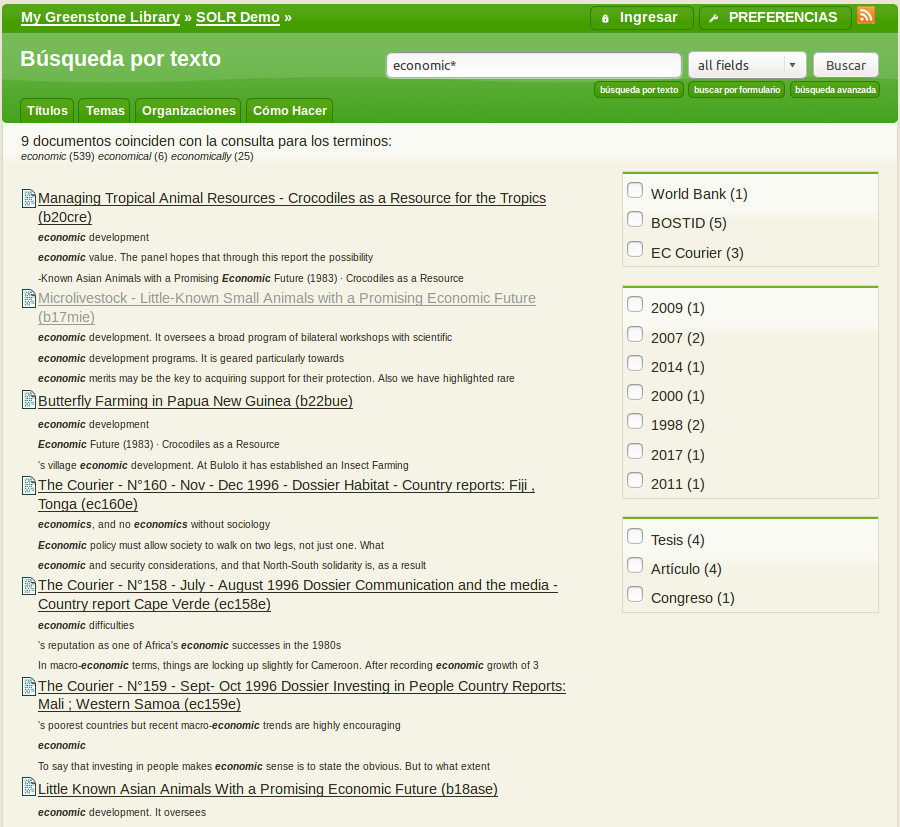 Agregar el título de cada filtroAbrir el archivo [/gsdl3/web/interfaces/default/transform/pages/query.xsl]Identificar <xsl:if test="/page/pageResponse/facetList/facet"> (Linea 76)Comprender la estructura general de y utilizar el parámetro o=xml para compararlo con la salida xmlCambiar los destacado:<li class="ui-widget-header" style="text-transform:capitalize; text-align:center;">    <xsl:choose>        <xsl:when test="/page/pageResponse/collection/serviceList/service[@name = $serviceName]/paramList/param[@name = 'cambiar index por sortBy']">            <xsl:value-of select="/page/pageResponse/collection/serviceList/service[@name = $serviceName]/paramList/param[@name = 'cambiar index por sortBy']/option[@name = $indexShortName]/displayItem"/>        </xsl:when>        <xsl:when test="/page/pageResponse/collection/serviceList/service[@name = $serviceName]/paramList/param[@name = 'complexField']/param[@name = 'fqf']">            <xsl:value-of select="/page/pageResponse/collection/serviceList/service[@name = $serviceName]/paramList/param[@name = 'complexField']/param[@name = 'fqf']/option[@name = $indexShortName]/displayItem"/>        </xsl:when>    </xsl:choose></li>Ordenar los valores de cada filtro usando el elemento <xsl:sort> en [/gsdl3/web/interfaces/default/transform/pages/query.xsl]<xsl:for-each select="count">	<xsl:sort select="@name" data-type="text|number" order="descending"/>Reducir la cantidad de valores mostrados para cada filtro modificando el valor de la variable <xsl:variable name="countSize"> en [/gsdl3/web/interfaces/default/transform/pages/query.xsl]<xsl:variable name="countSize">    <xsl:choose>        <xsl:when test="/page/pageResponse/format[@type='search']/gsf:option[@name='facetTableRows']">            <xsl:value-of select="/page/pageResponse/format[@type='search']/gsf:option[@name='facetTableRows']/@value"/>        </xsl:when>        <xsl:otherwise>poner aqui el numero maximo de valores a mostrar</xsl:otherwise>    </xsl:choose></xsl:variable>Otro método es la definicion de la variable en [Greenstone3/web/sites/localsite/collect/solr-jdbm-demo/etc/collectionConfig.xml]<search type="solr"><format>		<gsf:option name="facetTableRows" value="4"/>Los filtros se deberían ver como se muestra en la imagen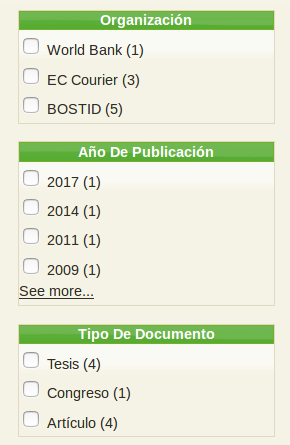 El motor Solr tiene una página para mostrar sus parámetros y desempeño http://localhost:8686/solr/#Parametros de la url para la consultaqs=1 ---> Búsqueda rápida, rt=rd ---> La r indica mostrar los resultados la d mostrar la caja de busquedas1.level=Doc ---> nivel de la búsqueda, puede ser Doc o Secs1.startPage=1 ---> número de la página de los resultados de la búsquedas1.hitsPerPage=20 ---> Cantidad de elementos mostrados por páginas1.sortBy=rank ---> Criterio de orden de los resultados (metadatos, rank, building)s1.sortOrder=1 ---> Orden ascendente (cero) o descendente (uno)s1.index=ZZ ---> Indie en que que se realiza la búsquedas1.query=economic* ---> Términos de búsquedas1.facetQueries=["byDA:(%25222017%2520%2522)", "byTY:(%2522Tesis%2520%2522)"]Ej:TextQuery?qs=1&rt=rd&s1.level=Doc&s1.startPage=1&s1.query=economic*&s1.index=ZZ&s1.facetQueries=["byDA:(%25222010%2520%2522)",%20"byTY:(%2522Tesis%2520%2522)"]Recursoshttp://lucene.apache.org/solr/features.htmlhttp://wiki.greenstone.org/doku.php?id=en:user_advanced:solrhttp://wiki.greenstone.org/doku.php?id=en:user:searching